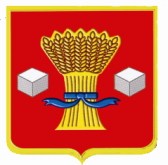 АдминистрацияСветлоярского муниципального района Волгоградской областиПОСТАНОВЛЕНИЕот  17.08.2023                       № 1106 	В соответствии с Бюджетным кодексом Российской Федерации, руководствуясь Уставом Светлоярского муниципального района Волгоградской области,п о с т а н о в л я ю:1. Внести в Положение о резервном фонде  администрации Светлоярского  муниципального района Волгоградской области, утвержденное постановлением администрации Светлоярского муниципального района Волгоградской области от 22.12.2021  № 2292 «Об утверждении Положения о резервном фонде администрации Светлоярского  муниципального района Волгоградской области» следующие изменения:1.1. в абзаце 1 пункта 2 слова «размере до трех процентов» исключить.2. Отделу по муниципальной службе, общим и кадровым вопросам администрации Светлоярского муниципального района Волгоградской области (Иванова Н.В.) разместить настоящее постановление на официальном сайте Светлоярского муниципального района Волгоградской области.        3.Отделу бюджетно-финансовой политики администрации Светлоярского муниципального района Волгоградской области (Коптева Е.Н.) разместить настоящее постановление на финансовом портале официального сайта Светлоярского муниципального района Волгоградской области.        4. Настоящее постановление вступает в силу с момента его подписания и распространяет свое действие на правоотношения, возникшие с 01.01.2023.         5. Контроль за  исполнением настоящего постановления возложить на заместителя главы Светлоярского муниципального района Волгоградской области Евдокимову Л.А. Глава муниципального района                                                                В.В.ФадеевПодхватилина О.И.О внесении изменения в постановлениеАдминистрации Светлоярского муниципального района Волгоградской области от 22.12.2021 № 2292 «Об утверждении Положения о резервном фонде администрации Светлоярского  муниципального района Волгоградской области»